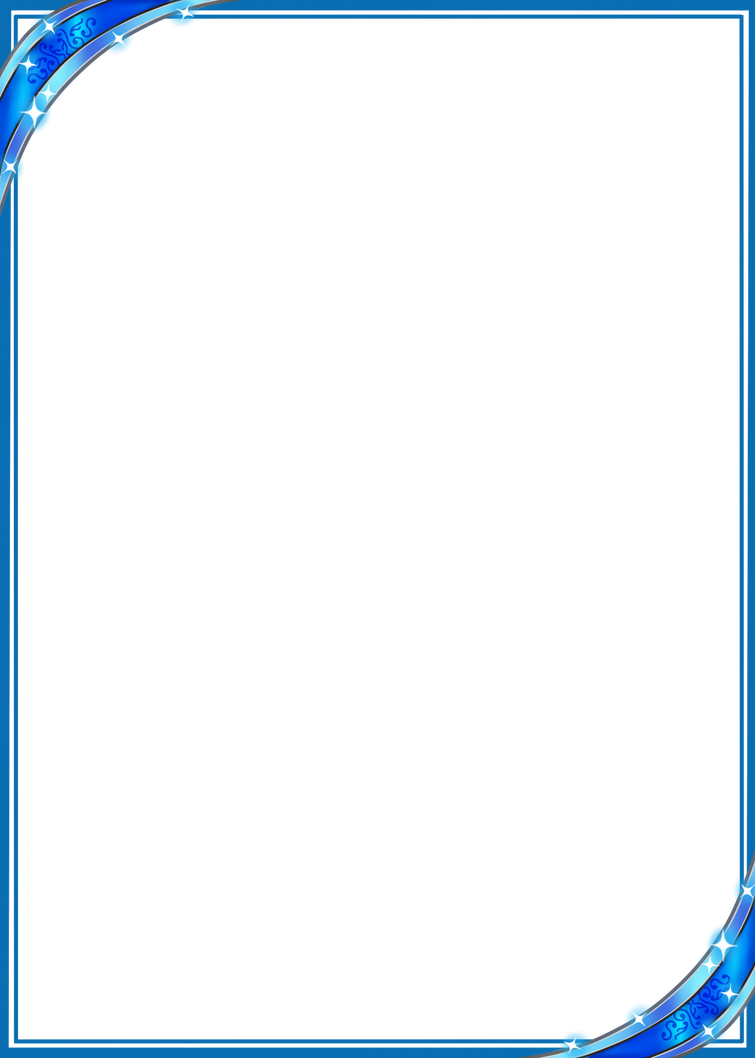             «Бекітемін»Мектеп директоры                                                                                                                                         _______Д.А.Абдраев2022-2023 оқу жылыҚосымша сабақ кестесі.Расписание консультаций2022-2023 учебный год                                                                                                                                  Бекітемін»Мектеп директоры____________ Д.А.Абдраев. 2022-2023оқу жылыҚосымша сабақ кестесі.Расписание консультаций2022-2023 учебный годИсполнитель:  Гордеева Т.Н.Класспредметденьвремякабинетучитель9аКазахский языкчетверг16-00227Окасова С.Б.9бКазахский язык пятница16-40104Нургалиев М.9врусский языксреда14-0322Остапенко Н.С.9грусский языкчетверг14-00323Бабенко И.Г.9друсский языкчетверг15-30322Швец АН.9ерусский языкпятница14-00105Кривенко9жРусский  языкпонедельник13-50215Фрик Л.И.9зРусский  языкчетверг15-00323Бабенко И.Г.9иРусский  языкпятница16-30322Швец АН.9кРусский  языкчетверг15-00323Бабенко И.Г.9аалгебрасреда17-15316Ныгманова А.К.9балгебрапятница14-00316Ныгманова А.К.9валгебрапонедельник13-15312Шипицина Е.А.9галгебрачетверг11-40317Рахимова Ж.М.9далгебрапонедельник15-30317Рахимова Ж.М.9еалгебравторник14-00317Рахимова Ж.М.9жалгебрачетверг14-00317Рахимова Ж.М.9залгебрасреда15-30317Рахимова Ж.М.9иалгебрапятница14-00318Туртулова А.9калгебрапятница14-00318ТуртуловаА.9арусский  языксреда13-15105Тусупова Т.Т.9брусский  языквторник13-15105Тусупова Т.Т.9вказахский  языкпятница15-00217Апсалямова А.А.9вказахский  языкчетверг15-00213Каламова Г.К.9гказахский  языкпятница15-00217Апсалямова А.А.9гказахский  языкчетверг15-00213Каламова Г.К.9дказахский  языкпятница13-15321Нурпиисова И.А.9дказахский  языкчетверг15-00213Каламова Г.К.9еказахский языкпонедельник14-00217Апсалямова А.А.9еказахский  языкпятница15-00213Каламова Г.К.9жказахский  языкпонедельник14-00217Апсалямова А.А.9жказахский  языкпятница15-00213Каламова Г.К.9зказахский  языкпятница14-00217Апсалямова А.А.9иказахский  языкпятница15-00213Каламова Г.К.9кказахский  языкпонедельник16-00224МахметоваА.К.9кказахский  языкпонедельник14-00217Апсалямова А.А.9аббиологиявторник14-00105Букхпанова А.Ж9вгдезбиологияпонедельник 14-45222Маркина Н.Г.9кбиологиявторник14-00105Смагулова С.М.9бгеографиявторник14-45105Букхпанова А.Ж9д згеометриясреда16-30317Рахимова Ж.М.9вгдгеографиявторник14-35313Анварова Е.И9кжгеографиявторник13-10213Шевченко А.Г.9езигеографиявторник14-00213Шевченко А.Г.9вжфизикапятница13-15225Хасенова Г.К.9дфизикасреда13-15101Прохоренко С.В.9вхимиясреда14-00325Твардовская Н.В.9жлитературавторник13-50322Фрик Л.И.9дилитературачетверг16-30322Швец АН.9елитературапятница14-00105Кривенко 9вгистория Казахстанапонедельник14-15221Мусралинова Р.Н.9кзистория Казахстанавторник14-40218Туртулова З.Х.9влитературасреда14-00322Остапенко Н.С.9жвсемирная историяпонедельник13-15221Онерхан С.9аданглийский языквторник15-50309МустафинаС.С.9банглийский языкпятница13-15230Рахметова М.Е9вд  английский языкпятница13-15328Шакенов Б.М.9ванглийский языкпонедельник13-15219Смаилова Ж.К.9геканглийский языкчетверг14-50303Шеян Ю.И.9ежанглийский языквторник14-00317Рахметова М.Е.9ианглийский языкчетверг16-00323Калиаскар Ж.А9езинформатикапонедельник14-00113СкляренкоА.В.9вд информатикапонедельник14-45112Маканова Ш.С.Класспредметденьвремякабинетучитель11аРусский языквторник13-15322Остапенко Н.С.11бРусский языкпятница15-00323Бабенко И.Г.11вРусский языкпятница14-00323Бабенко И.Г.11аАлгебрачетверг13-15316Гордеева Т.Н.11бАлгебрапятница14-50318Туртулова А.11в Алгебрасреда14-30312Шипицина Е,А11аКазахский языксреда14-45321Кожахметова М.А.11аКазахский языквторник13-30223Адильханова Г.К.11бКазахский языксреда14-45321Кожахметова М.А.11вКазахский языкпятница13-15321Кожахметова М.А.11аИстория Казахстанапонедельник16-00221Мусралинова Р.Н.11бИстория Казахстанапятница14-00218Сапанов Б.Д.11вИстория Казахстанапонедельник16-00221Мусралинова Р.Н.11 бФизикавторник 15-00225Жумашева А.11абвГеографиясреда14-00313Анварова Е.И.11 абвБиология вторник14-00222Маркина Н.Г.11бХимиявторник14-45324Мацевич И.С.11абвАнглийский языкпятница16-30224Кенжебекова А.Р.11аВсемирная историясреда14-00221Мусралинова Р.Н.11бЧОПпятница14-00218Сапанов Б.Д.11аИнформатикапонедельник15-20112Маканова Ш.С.11абИнформатикапонедельник17-00113Скляренко А.В